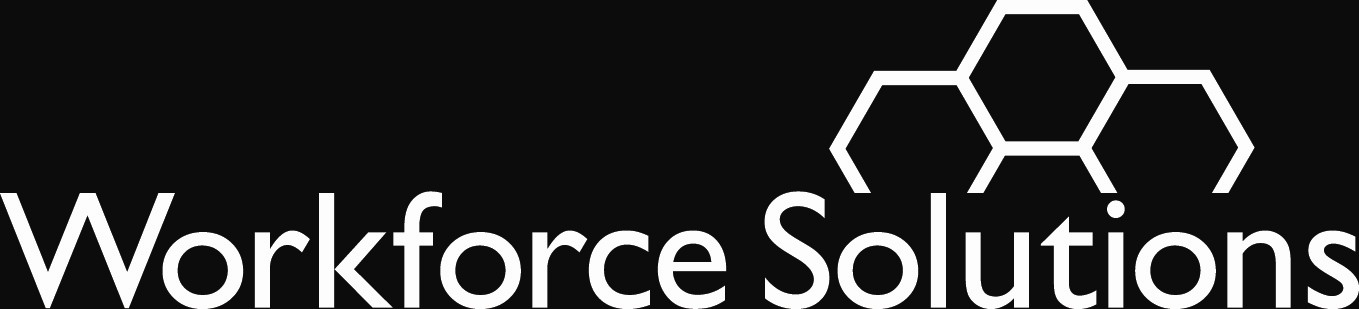 To:  		Workforce Solutions ContractorsFrom:		Mike Temple		David Baggerly		Lucretia Hammond	Subject:	Reporting Negative Incidents PurposeThis issuance updates guidance regarding reporting negative incidents and transmits a revised reporting form and instructions.  This issuance replaces WS 17-12 Reporting Negative Incidents.BackgroundAll negative incidents involving Workforce Solutions customers and staff must be reported to  H-GAC staff the same day of occurrence.  Negative incidents include, but are not limited to, the following: Any incident that causes death or injury; An automobile accident while conducting Workforce Solutions business; Physical or sexual assault; Serious medical emergencyProperty crimes such as vandalism or theft; Events requiring emergency responders (i.e. 911, EMS, Fire, or Police) Inappropriate sexual behavior; Suspected breach of information systems; A business disruption that results in activating partial or full continuity of operations activities; and Any incident that results in negative media attention. Procedure for Reporting Negative IncidentsImmediately following the occurrence of a negative incident, on the same day, staff must: complete the Incident Report form;provide any relevant documentation;submit the Incident Report and relevant documentation to H-GAC via email to incidentreports@wrksolutions.com title the email subject: Incident Report – (Office name) (mm/dd/yy).Submit updated information on a negative incident as it becomes available. This includes media material not available at the time of the first report and any materials submitted later by individuals involved in or having information about the incident. Action Make sure appropriate staff, supervisors and managers have a copy of this issuance and the attachments and understand how to document and report negative incidents.QuestionsDirect questions through the electronic Q&A posted with the policy on the website at Issuance Q&A.AttachmentsIncident Report FormIncident Report InstructionsWS 18-05March 1, 2018All ContractorsExpires:  Continuing